NASZĄ POMOCĄ KAŻDEGO DNIA OBJĘTYCH JEST PONAD 1000 OSÓB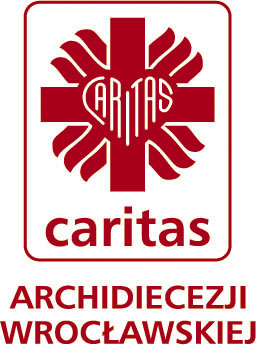 DzieciKatolicka Szkoła Podstawowa Caritas Archidiecezji Wrocławskiej im. Ks. Jana Twardowskiego w KotowicachZapewnia bezpłatną naukę w niepublicznej szkole, która oferuje szeroki wachlarz zajęć dodatkowych, codziennie język angielski, wyjazdy w ferie i w wakacje do własnych ośrodków wypoczynkowych.Jest szkołą bezpieczną. Uczniowie zdobywają wiedzę i umiejętności, pracując w mało licznych klasach. Mogą też rozwijać swoje zainteresowania na wielu, bardzo atrakcyjnych zajęciach dodatkowych (m.in. lekcje programowania, warsztaty twórczego rozwiązywania problemów, dodatkowy język angielski zajęcia szachowe, koło teatralne, wolontariat, nauka gry na gitarze, chór, warsztaty socjoterapeutyczne).Wszystkim uczniom dojeżdżającym zapewnia się bezpłatny dowóz do szkoły.Szkoła jest dla wszystkich uczniów, którzy chcą zdobywać wiedzę i umiejętności w bezpiecznej, nowoczesnej, odnoszącej sukcesy edukacyjne i dynamicznie rozwijającej się szkole, w której żadne dziecko nie jest anonimowe.Specjalny Ośrodek Szkolno-WychowawczySpecjalny Ośrodek Szkolno-Wychowawczy Caritas Archidiecezji Wrocławskiej w Dobroszycach  to najstarsza w powiecie  oleśnickim  placówka  sprawująca od 100 lat  opiekę nad dziećmi z niepełnosprawnością intelektualną. Obecnie w Ośrodku przebywa 70 wychowanków  z niepełnosprawnością intelektualną w stopniu lekkim umiarkowanym, znacznym i głębokim. Ośrodek stanowi czasowe miejsce zamieszkania, zastępuje dom rodzinny i zaspokaja potrzebę  przynależności, uznania, zrozumienia i bezpieczeństwa. Tutaj zdobywają wiedzę na poziomie szkoły podstawowej, gimnazjalnej i zawodowej w zależności od stopnia niepełnosprawności. Dzieci głęboko upośledzone nabywają umiejętności w oddziale rewalidacyjno-wychowawczym. Specjalny Ośrodek Szkolno-Wychowawczy Caritas Archidiecezji Wrocławskiej jako jeden z nielicznych  w województwie, zapewnia całoroczną opiekę. Przygotowuje wychowanków do samodzielnego życia i jednocześnie integruje  ich ze środowiskiem. Nauczanie i wychowanie w Ośrodku oparte jest na zasadach i wartościach chrześcijańskich, przy zachowaniu szacunku dla każdego wychowanka.Ośrodek obejmujeSzkołę Podstawową dla dzieci z niepełnosprawnością intelektualną w stopniu lekkim;Szkołę Podstawową dla dzieci z niepełnosprawnością intelektualną w stopniu umiarkowanym lub znacznym;Gimnazjum dla młodzieży z niepełnosprawnością intelektualną w stopniu  lekkim;Gimnazjum dla młodzieży z niepełnosprawnością intelektualną w stopniu umiarkowanym lub znacznym;Zasadniczą Szkołę Zawodową dla młodzieży z niepełnosprawnością intelektualną w stopniu lekkim ;Szkołę Przysposabiającą do pracy dla młodzieży z niepełnosprawnością intelektualną  w stopniu umiarkowanym lub znacznym;Oddziały rewalidacyjno-wychowawcze dla dzieci z niepełnosprawnością intelektualną w stopniu głębokim;InternatŚwietlice środowiskowe Klubowe Centra Aktywności Dzieci i Młodzieży dla dzieci z klas I-VI szkoły podstawowej przy Centrum Socjalnym Caritas Archidiecezji Wrocławskiej ul. Słowiańska 17 we WrocławiuUczestnicy zajęć w Klubie  są „wytypowani” i skierowani przez Ośrodek Pomocy Społecznej, pedagogów szkolnych lub wychowawców, czasami dzieci zapisywane są też na prośbę rodziców. Bardzo ważny element działalności  stanowią wywiady środowiskowe przeprowadzone przez wychowawców lub pedagogów podczas wizyt domowych. Często dzieci zgłaszają się samodzielnie, lecz ich zgłoszenie musi być poparte zezwoleniem rodzica. W każdym przypadku rodzic musi wyrazić pisemną zgodę na uczestniczenie dziecka w zajęciach.Prowadzone zajęciaPomoc w nauceGry i zabawy edukacyjneZajęcia plastyczne, muzyczne, teatralne, itp.Zabawy z uwzględnieniem treści terapeutycznych, psychodramaGry i zabawy zespołoweWarsztaty tematyczne, psychologiczno – pedagogiczne, terapeutycznePogadanki (tematyczne, a także na bieżąco wynikające z funkcjonowania dzieci w świetlicy)Imprezy okolicznościoweWycieczki, wyjścia do kina, teatru, muzeum, itp.Włączanie dzieci i młodzieży w ogólnokrajowe akcje, np. „Sprzątanie Świata”Prowadzenie zajęć turystycznych i rekreacyjnych: rajdy, biwaki, zimowiska, kolonie, półkolonieOrganizowanie warsztatów dla dzieci (sposoby radzenia sobie ze stresem i agresją, metody rozwiązywania konfliktów i zachowania się w sytuacjach trudnych, trening asertywności, budowanie poczucia własnej wartości)Współpraca z rodzicami, opiekunami prawnymi poprzez indywidualne rozmowy.Klub przy ul. Słowiańskiej otwarty jest od poniedziałku do piątku w godzinach od 14.00 do 18.00
Dzieci uczęszczające do Klubu są objęte opieką przez cały rok szkolny, a także podczas ferii zimowych oraz wakacji letnich (półkolonie i kolonie).Klub przy ul. Jemiołowej otwarty jest od poniedziałku do piątku w godzinach od 14.30 do 17:30.
Młodzież uczęszcza do Klubu  przez cały rok szkolny.Uczestnicy otrzymują posiłek, jest nim ciepła zupa lub drugie danie i podwieczorek. Z dziećmi pracuje wykwalifikowana kadra.  KolonieParafialne Zespoły Caritas oraz Szkolne Koła Caritas zachęcamy do organizacji letniego wypoczynku dla dzieci i młodzieży. W ramach Letniej Akcji Kolonijnej można ubiegać się o środki na dofinansowanie tego typu projektów. Dofinansowanie dotyczyć może  zarówno organizacji kolonii jak i półkolonii a także wyjazdów, pielgrzymek i wycieczek.Podsumowując Letnią Akcję Kolonijną w roku 2021,  odnotowano liczbę 290 uczestników spośród dzieci i młodzieży która wyjechała z 7 parafiami korzystającymi z projektów dofinansowania oraz jednej wrocławskiej półkolonii . Po trzech edycjach ogólna liczba uczestników to 1510 osób w grupie dzieci i młodzieży, które wyjechały lub korzystały z letniego wypoczynku organizowanego 32 razy przez Parafialne Zespoły Caritas, raz przez Szkolne Koło Caritas oraz trzykrotnie przez Klubowe Centrum Aktywności Dzieci i Młodzieży prowadzone przez Caritas Archidiecezji Wrocławskiej.W trakcie Letniej Akcji Kolonijnej 2020, pomimo sytuacji pandemicznej z dofinansowania skorzystało  8 podmiotów, dzięki czemu ponad 360 dzieci i młodzieży uczestniczyło w letnich wyjazdach. W trakcie Letniej Akcji Kolonijnej 2019 z dofinansowania skorzystało 18 podmiotów, dzięki czemu ponad 860 dzieci i młodzieży uczestniczyło w letnich wyjazdach. Zasady ubiegania się oraz sposób rozliczenia zawarte są w regulaminie danego roku.Chorzy, seniorzy, niepełnosprawniDomy Opieki, RehabilitacjaDomy Opieki sprawują całodobową opiekę. Zapewnia się w nich realizację usług bytowych, opiekuńczych i wspomagających. Pomocą mieszkańcom służą pracownicy socjalni. Domy zapewniają pomoc lekarzy specjalistów osobom z terenu Dolnego Śląska i są przeznaczone dla osób przewlekle somatycznie chorych.Dom Opieki św. Jadwigi Śląskiej Caritas Archidiecezji Wrocławskiej w Henrykowie. W Domu Opieki przebywa 73 osoby zarówno mężczyzn jak i kobiet. Na terenie Domu znajduje się kaplica, pokój dziennego pobytu, dyżurka lekarska, pokoje dwu-trzy i cztero osobowe z węzłami sanitarnymi. Mieszkańców przyjmuje lekarz rodzinny, psychiatra i lekarz rehabilitacji. Na miejscu jest oddział rehabilitacji. Mieszkańcami opiekuje się 48 osób personeluDom Opieki w Dobroszycach jest placówką pobytu stałego, o zasięgu ponadlokalnym, przeznaczoną dla 32 osób dorosłych niepełnosprawnych intelektualnie, które wymagają opieki całodobowej.Dom Opieki w Malczycach przeznaczony jest dla osób w podeszłym wieku, kobiet i mężczyzn, w celu zapewnienia całodobowej opieki oraz pomocy w zaspokojeniu potrzeb bytowych, społecznych, religijnych, edukacyjnych oraz kulturalnych.Dom Opieki w Małkowicach jest placówką pobytu stałego, przeznaczoną dla 35 osób przewlekle somatycznie chorych, które wymagają opieki całodobowej. Placówka dysponuje głównie pokojami dwuosobowymi z łazienkami oraz czterema trzyosobowymi.Wypożyczalnie sprzętu rehabilitacyjnego przy Caritas Archidiecezji Wrocławskiej ul. Katedralna 7, 50-328 WrocławNa potrzeby osób chorych wypożyczamy następujący sprzęt rehabilitacyjny: łóżka pielęgnacyjne podnoszone na pilota, łóżka pielęgnacyjne podnoszone manualnie, koncentratory tlenu, wózki inwalidzkie, chodziki (balkoniki), krzesełka toaletowe, kule, ortezy.Sprzęt jest  wypożyczany na okres jednego roku.Zakład Opiekuńczo PielęgnacyjnyZakład Pielęgnacyjno-Opiekuńczy w Małakowicach jest ośrodkiem przystosowanym dla osób obłożnie i przewlekle chorych wymagających całodobowej opieki pielęgniarskiej. Pacjenci przebywający na oddziale korzystają z opieki lekarskiej, pielęgniarskiej, opiekunów medycznych, rehabilitacji i terapii zajęciowej z psychologiem.Hospicjum DomoweHospicjum Domowe Caritas Archidiecezji Wrocławskiej w działa od roku 2006 na terenie powiatów: oławskiego, strzelińskiego, wrocławskiego (powiat ziemski), ząbkowickiego (gmina Ziębice) i średzkiego. Celem istnienia Hospicjum jest objęcie wszechstronną opieką chorych na nieuleczalne, postępujące schorzenia, zwłaszcza chorobę nowotworową, ale też odleżyny, rzadziej inne ciężkie schorzenia. Celem wykonywanych świadczeń jest dobra jakość życia naszych podopiecznych. Zespół medyczny ma charakter interdyscyplinarny, tzn. składa się z kadry medycznej i pozamedycznej. Pracują tu lekarze, pielęgniarki, psycholodzy, rehabilitanci, pomagają także wolontariusze. Odwiedzamy naszych pacjentów w domu.Warsztaty Terapii ZajęciowejNajważniejszym celem podejmowanych działań w ramach Warsztatów Terapii Zajęciowej o charakterze terapeutyczno-rehabilitacyjnym jest zwiększenie umiejętności w zakresie wykonywania czynności życia codziennego, umiejętności interpersonalnych i komunikacji, a także nauka i utrwalenie umiejętności niezbędnych do podjęcia zatrudnienia, które dają możliwość pełnego uczestnictwa w życiu społecznym i przeciwdziałają wykluczeniu społecznemu. Warsztaty Terapii Zajęciowej wyposażone są w takie pracownie jak: przygotowujące do samodzielnego życia, gospodarstwa domowego, plastyczno-ceramiczne, krawiecko-hafciarskie, ogrodniczo-rękodzielnicze, stolarsko-konserwatorskie, gospodarczo-technicznne, arteterapii, manufaktury, hortiterapii i rękodzieła, komputerowe. Podopieczni mogą również skorzystać z zajęć sportowych, co umożliwia im wzięcie udziału w zawodach sprawnościowych takich jak, Olimpiada Specjalna czy turnieje piłki nożnej. Z myślą o uczestnikach organizowane są również wyjazdy o charakterze kulturalno-oświatowym oraz turnusy rehabilitacyjne.Caritas Archidiecezji Wrocławskiej prowadzi trzy tego rodzju placówki. Warsztat Terapii Zajęciowej Caritas Archidiecezji Wrocławskiej z siedzibą w Dobroszycach, to placówka dziennego pobytu dla osób z niepełnosprawnością. Obecnie Warsztat Terapii Zajęciowej liczy 67 uczestników. Warsztat Terapii Zajęciowej w Henrykowie, to placówka z  35 uczestnikami , wśród których, są osoby z niepełnosprawnością w stopniu umiarkowanym i znacznym. Warsztat Terapii Zajęciowej wchodzący w skład Centrum Opieki Caritas Archidiecezji Wrocławskiej w Małkowicach – jest to placówka pobytu dziennego . Aktualnie warsztat prowadzi zajęcia dla 30 osób która ma na celu stworzenie osobom z niepełnosprawnością intelektualną i ruchową możliwości uczestniczenia w rehabilitacji społecznej i zawodowej. Odpowiedzialni za poszczególne pracownie terapeuci wspólnie z psychologiem opracowują i realizują indywidualne programy terapii dla każdego uczestnika. Pozwalają one określić mocne strony każdej z osób, a także wyznaczają obszary, w których możliwe jest zdobycie nowych umiejętności.Bezdomni i ubodzyŁaźnia i magazyn odzieżyŁaźnia mieszcząca się przy ul. Katedralnej 7 we Wrocławiu działa od roku 2000 i rocznie obsługuje kilka tysięcy osób. Łaźnia Caritas to miejsce szczególne na mapie pomocy dla najuboższych. Oprócz toalety osobistej , korzystający z pomocy Łaźni zaopatrują się w świeżą, czystą bieliznę i odzież z magazynu, jaki funkcjonuje wraz z Łaźnią. Niejednokrotnie na prośbę pracowników Caritas osoby, które przyszły po pomoc, zmieniają się w tych, którzy sami wspierają innych. Zdarza się, że kąpiel nie jest tą najpilniejszą potrzebą. Życie w trudnych warunkach powoduj również wiele chorób, dlatego bywa też, że bezdomni na miejscu otrzymują doraźną pomoc lub kierowani są do lekarzy. Często wskazuje się im jadłodajnie lub miejsca, gdzie mogą otrzymać dalszą potrzebną pomoc. Posługa w łaźni jest niezwykle trudna. JadłodajnieDziś prowadzone są dwie jadłodajnie: we Wrocławiu – przy ul. Słowiańskiej i w Oławie. Niemal sto sześćdziesiąt tysięcy posiłków wydają w ciągu roku jadłodajnie prowadzone przez Caritas  Archidiecezji Wrocławskiej. To największe regularne dzieło, które nieustannie świadczy konkretną pomoc, zapewniając każdego dnia kilkuset osobom ciepły posiłek. Kuchnie i jadłodajnie to chyba najbardziej charakterystyczna działalność Caritas. Ten sposób posługi sięga czasów apostolskich (por. Dzieje Apostolskie) i jest wpisany w charytatywną działalność Kościoła od samego jego początku. Osoby korzystające z usług jadłodajni są w trudnej sytuacji materialnej, bezrobotne, mające na utrzymaniu kilku członków rodziny, nierzadko pobierają posiłek dla całej rodziny. Ta forma pomocy ma szczególne znaczenie dla osób bezdomnych, dla których ćwiartka chleba i gorąca zupa decydują wręcz o przeżyciu. W pierwszym rzędzie z posiłków korzystają osoby posiadające abonament wydany rzez MOPS lub Caritas. Jednak zupy zawsze jest tyle, aby wystarczyło dla pozostałych, często przypadkowych stołowników.Punkt Pomocy CharytatywnejCodziennie siedzibę Caritas we Wrocławiu odwiedzają ubodzy i potrzebujący, ale i ci, którzy chcieliby podzielić się darami. Specjalnie dla nich działa Punkt Pomocy Charytatywnej Caritas Archidiecezji Wrocławskiej, które jest swego rodzaju biurem pierwszego kontaktu. Często przychodzą tu ludzie, aby poinformować o konkretnych osobach, którym potrzebna jest pomoc. Każde udzielenie pomocy poprzedzone jest rozmową, formą wywiadu tak aby określić rzeczywiste potrzeby zgłaszających się osoby. Przychodząc do Punktu Pomocy Charytatywnej, potrzebujący mogą liczyć w pierwszym rzędzie na dobrą informację o miejscach, gdzie udzielana jest pomoc konkretnego rodzaju – jadłodajnie, łaźnia, magazyny odzieży, noclegownie, pomoc lekarska, miejsca, gdzie mogą się zgłosić osoby doświadczające przemocy, chcące wyjść z nałogów, itp.. Zdarza się, że Caritas pomaga w wykupie ważnych dla zdrowia i życia leków, rozprowadzane są również pieluchy dla dzieci i dla dorosłych. Przed świętami Bożego Narodzenia i Wielkanocą w Punkcie rozdawane są paczki żywnościowe dla osób, które korzystają z pomocy Caritas Archidiecezji Wrocławskiej. Można w nich znaleźć artykuły spożywcze z długą datą ważności, ale i świąteczne łakocie. Ważnym elementem pracy biura jest również przyjmowanie darów od osób, które chcą się podzielić. Zbierane są, m.in. nieprzeterminowane leki, odzież i obuwie w dobrym stanie, sprawny sprzęt AGD, pieluchy dla dorosłych i dla dzieci. Wolontariusze i darczyńcy53 Szkolne Koła Caritas – ok.700 osób w ciągu roku szkolnego120 Parafialnych Zespołów Caritas – ok. 1100 osób w parafiachWolontariat Akcyjny – 100-200 osób rocznie